Проект положения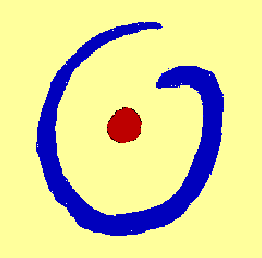 Реестр учебных заведений в области психотерапии Всемирного  Совета по психотерапииГлубокоуважаемые коллеги!Учебные заведения, обучающие психотерапии, играют самую важную роль в нашей профессии. В мире существует множество образовательных учреждений, работающих преимущественно в своих модальностях. В учебных заведениях осуществляется подготовка в области теории, практики под супервизией, учебной личной терапии и учебной супервизии.  Такая четырёхчастная подготовка осуществляется только в нашей профессии. Некоторые учебные заведения пользуются более широкой известностью, другие остаются в тени.Для организации обмена опытом и интенсификации общения между учебными заведениями со всего мира важны три направления активных действий:Информирование и признание учебных заведений:Заинтересованные в признании учебные заведения высылают свои резюме с адресами своих сайтов;Резюме публикуются на сайте IХ Всемирного конгресса по психотерапии https://planetofpsychotherapy.com/Во время конгресса каждое учебное заведение имеет возможность участвовать в специальной выставке, оформив свой стенд https://planetofpsychotherapy.com/programma/vyistavka.html;Заинтересованное учебное заведение представляет доклады в программу конгресса;Заинтересованное учебное заведение представляет тезисы и статьи в публикации конгресса;Заинтересованное учебное заведение представляет тренинги своих сотрудников во Всемирный ПСИФЕСТ конгресса https://planetofpsychotherapy.com/programma/psifest.html2. Составление реестра образовательных организаций Всемирного Совета по Психотерапии:2.1. Разрабатывается и публикуется на сайте конгресса положение о вхождении в Реестр образовательных организаций Всемирного Совета по психотерапии;2.2. Заинтересованные организации психотерапевтов заполняют необходимые формы и входят в Реестр Профессиональных психотерапевтических организаций Всемирного Совета по психотерапии.3. Составление рейтинга Психотерапевтических организаций Всемирного Совета по Психотерапии:3.1. В президиуме Всемирного Совета по Психотерапии создаётся комиссия для проведения рейтинга организаций психотерапевтов;3.2. Комиссия проводит рейтинг профессиональных организаций психотерапевтов по определенным, специально разработанным комиссией критериям, актуальным для оценки образовательных учреждений;3.3. Результаты рейтинга объявляются каждые три года на Всемирном конгрессе по психотерапии;3.4. Рейтинг организаций психотерапевтов размещается на сайте Всемирного Совета по Психотерапии;4. Каждые три года на Всемирном конгрессе по психотерапии проводятся дискуссионные мероприятия, совещания лидеров рейтинга и представителей образовательных структур для обсуждения наиболее актуальных вопросов развития образования в области психотерапии. Президент IX Всемирного конгресса по Психотерапии,    профессор Виктор Викторович Макаров